附件4：团队海报支架示例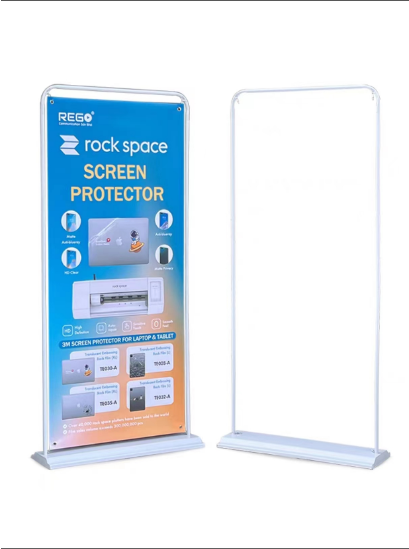 